Lower limb cast/brace - VTE Risk Score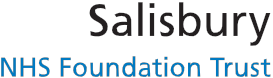 All patients immobilised in a lower limb cast or splintVenous thromboembolism (VTE also known as blood clots) can be a complication of having a leg in a cast or splint. This self assessment is designed to work out whether or not you re at particularly high risk of VTE.Please tick every box relevant to yourself (the patient).  If you are unsure about any of the questions, please ask a member of staff.Once completed, please give this form to a member of staff.Stick patient label hereClinical decisionDate:   		No prophylaxis required.	Thrombotic risk outweighs bleeding riskPrescribe LMWH until cast/brace is removed.Version 3.0 June 2013Patient detailsPatient detailsPatient detailsRiskscoreAge 60 years or above2Very overweight.i.e women with a waist measurement of more than88cm (35in) and men with awaist measurement of more than102cm (40in)2Current medication - are you taking:Current medication - are you taking:Current medication - are you taking:RiskscoreOestrogen-containing contraceptive pill2Hormone replacement therapy2Tamoxifen or Erythropoietin / Darbepoetin2Thalidomide / Lenalidomide2Family historyFamily historyFamily historyRiskscoreA family history of leg vein clots (deep vein thrombosis) or lung clots (pulmonary embolus) in close family (brother, sister, father, mother)2ScoreRecommendation0 - 2Advise patient to keep active and drink plenty of water every day. Give the patient the information booklet to read.3 or moreAs above, doctor to decide if patient needs dalteparin (Fragmin) 5,000 units once a day (as an injection) until the cast/splint is removed.